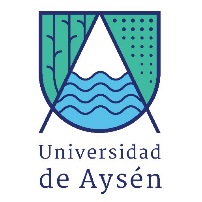 FORMULARIO DE DENUNCIAS DE ACOSO SEXUAL, VIOLENCIA DE GÉNERO Y/O DISCRIMINACIÓN ARBITRARIAIdentificación de la persona denuncianteIdentificación de la persona denunciadaRelato de los hechosNombreRutTeléfonoFecha